Interview Questions - Expats in Prague studiesWhat languages do you speak?What would you rate your language proficiencies in each of your languages? What level of the Czech Language Certificate Exam have you passed (if you did a CCE exam)?What is your opinion on mixing between languages in speech? In conversation with other bilinguals, do you notice yourself using both of your languages? Why do you do this?Ideas:due to momentarily forgetting a word? Give monolingual example for when you forget a word- no way to say it at all! another word/particle is more useful/better/more appropriate for the situationanother word/particle expresses the meaning more fully another word/particle feels easier to express in that language How do you do this?Do you feel that you borrow words from between languages in a bilingual situation? Which words?Do you feel that you borrow grammar between your languages in a bilingual situation? Do you use any resources form Czech in your speech – e.g. diminutives, perhaps with children, partner or a pet?Do you say two words/two morphemes in one sentence that express the same concept but use them both e.g. for emphasis? Do you have an awareness of the way you phrase sentences changing at all to match the form of your other language? Provide examples.What places are you in when you borrow between languages/mix languages? What places are you in when you speak English? And what places are you in when you speak Czech?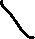 Do you feel more relaxed in speaking when you can use both languages rather than just L1 or L2? How long have you been in this country/were you born here?How long have you been speaking Czech?Do you feel any form of societal/community pressure to mix two languages in a sentence or to not do so? Or in public/at home? Would it be weird? When would it be weird?Do you feel any social pressure to conform to majority languages? Do you also feel language pride for your own language? How does this play out in your speech?Do you most often listen to media [TV, movies, books, Netflix, YouTube] in Czech or English?What language do you most often speak with your friends? At home? With your partner? Your kids?Do you find that you often meet other expats who speak the language? Or who don’t? Talk about your experiences here… How many of your friends are expats vs Czechs?Do you have kids? How do you go about English language maintenance with them?How often do you visit home or an English-speaking country?